Relire un service en CVXVisée : Evaluer mon vécu dans un service communautaire au moyen de la prière d’alliance. Pour la prière : Chant : « en todo amar y servir »Demander la grâce d’un cœur ouvertMéditer la prière de Saint Ignace Pour préparer mon partage : Avant de commencer, je peux prendre un temps de mise en présence à Dieu pour que ce temps soit en dialogue avec Lui.Puis je lis les questions lentement et j’écoute ce qui se dit en moi. Il peut être profitable de déployer la préparation en trois temps distincts pour chacun des mouvements (louange ; pardon ; et pour demain ?)Louange : Ce que Dieu m’a donné dans ce temps de service. Reconnaître, rendre grâce pour ce que ce temps de service a déployé en moi. Quels fruits produits ?Amis dans le Seigneur, serviteurs ensemble : quelles découvertes, quelle ouverture, quelles confirmations ?Qu’ai-je découvert de ce lieu où s’est vécu le service ? Qu’est-ce qui m’émerveille ? Qu’est-ce qui me met en joie ?Pardon :Les infidélités pour lesquelles je demande pardon :	Soit par un décalage entre ce que je crois du Seigneur et mon attitude dans le serviceSoit par une autre manière de voir les choses que sur le momentSoit par une confusion intérieureEt pour demain ?quels ajustements je me sens appelé à faire ?Et moi, comment je vois ma vie à la fin du service ? Est-ce que j’ai des appels, des désirs ?Quelle disponibilité vais-je mettre en œuvre pour le passage de témoin ?Et pour la communauté CVX, que j’ai appris à connaître, qu’est-ce que je sens comme fragilités, comme points d’attention, comme vecteurs de croissance ?> suite à cette relecture, je choisis ce que je souhaite partager en CL. Pour aller plus loin : faire cet exercice plusieurs dans l’année.Date : Décembre 2016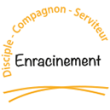 Axe serviteur - Dimension « communautaire » - Discerner